        АДВОКАТСКА КОМОРА БЕОГРАДА		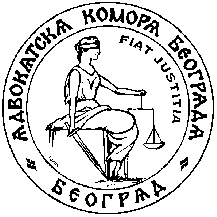 Дечанска 13, 11000 Београд, Република СрбијаТелефони: 011/ 32-39-805, Fax: 011/ 32-39-846office@akb.org.rsadvokatskakomorabeograda2@gmail.comКОМИСИЈИ ЗА ПОЛАГАЊЕ АДВОКАТСКОГ ИСПИТАПРЕД АДВОКАТСКОМ КОМОРОМ БЕОГРАДА-Захтев за поновно полагање адвокатског испита-НАПОМЕНА: Уз попуњен захтев за поновно палагање адвокатског испита приложити документацију: Копију личне картеДоказ о уплати накнаде за полагање адвокатског испита у износу од 15.600,00 РСДУ ____________________________                                      ПОТПИС ПОДНОСИОЦА ЗАХТЕВАДана __________________ године                           _______________________________________ИМЕ:ПРЕЗИМЕ:ИМЕ РОДИТЕЉА:ДАТУМ РОЂЕЊА:МЕСТО/ДРЖАВА РОЂЕЊА:АДРЕСА И МЕСТО СТАНОВАЊА ИЗ ЛИЧНЕ КАРТЕ:ЈМБГ:БР.Л.КАРТЕ И МЕСТО ИЗДАВАЊА:КОНТАКТ ТЕЛЕФОНИ И Е-МАИЛ АДРЕСА:РОК У КОЈЕМ КАНДИДАТ НИЈЕ ПОЛОЖИО ИСПИТ У ЦЕЛОСТИ:РОК У КОЈЕМ КАНДИДАТ ЖЕЛИ ДА ПРИСТУПИ ПОЛАГАЊУ: